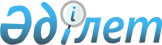 О внесении изменений в решение маслихата от 18 декабря 2013 года № 223 "Об областном бюджете Костанайской области на 2014-2016 годы"
					
			Утративший силу
			
			
		
					Решение маслихата Костанайской области от 25 июля 2014 года № 302. Зарегистрировано Департаментом юстиции Костанайсской области 30 июля 2014 года № 4963. Прекращено действие по истечении срока, на который решение было принято - (письмо Аппарата Костанайского областного маслихата от 26 февраля 2015 года № 66)

      Сноска. Прекращено действие по истечении срока, на который решение было принято - (письмо Аппарата Костанайского областного маслихата от 26.02.2015 № 66).      В соответствии со статьей 106 Бюджетного кодекса Республики Казахстан от 4 декабря 2008 года Костанайский областной маслихат РЕШИЛ:



      1. Внести в решение маслихата от 18 декабря 2013 года № 223 "Об областном бюджете Костанайской области на 2014-2016 годы" (зарегистрировано в Реестре государственной регистрации нормативных правовых актов № 4370, опубликовано 16 января 2014 года в информационно-правовой системе "Әділет") следующие изменения:



      пункт 1 указанного решения изложить в новой редакции:

      "1. Утвердить бюджет Костанайской области на 2014-2016 годы согласно приложениям 1, 2 и 3 соответственно, в том числе на 2014 год в следующих объемах:

      1) доходы – 135666913,7 тысячи тенге, в том числе по:

      налоговым поступлениям – 5824863,0 тысячи тенге;

      неналоговым поступлениям – 734435,5 тысячи тенге;

      поступления от продажи основного капитала – 9828,0 тысяч тенге;

      поступлениям трансфертов – 129097787,2 тысячи тенге;

      2) затраты – 135303730,6 тысячи тенге;

      3) чистое бюджетное кредитование – 1161288,2 тысячи тенге, в том числе:

      бюджетные кредиты – 2463907,0 тысяч тенге;

      погашение бюджетных кредитов – 1302618,8 тысячи тенге;

      4) сальдо по операциям с финансовыми активами – 766360,0 тысяч тенге, в том числе:

      приобретение финансовых активов – 766360,0 тысяч тенге;

      5) дефицит (профицит) бюджета – -1564465,1 тысячи тенге;

      6) финансирование дефицита (использование профицита) бюджета – 1564465,1 тысячи тенге.";



      пункт 4-1 указанного решения изложить в новой редакции:

      "4-1. Учесть, что в областном бюджете на 2014 год предусмотрен возврат целевых трансфертов в следующих размерах:

      в республиканский бюджет в сумме 276196,5 тысячи тенге, в том числе из областного бюджета в сумме 136294,7 тысячи тенге и из бюджетов районов и городов в сумме 139901,8 тысячи тенге;

      в областной бюджет из бюджетов районов и городов в сумме 57974,4 тысячи тенге.

      Поступление в областной бюджет указанных сумм возврата целевых трансфертов из бюджетов районов и городов определяется на основании постановления акимата Костанайской области.";



      пункт 10 указанного решения изложить в новой редакции:

      "10. Утвердить резерв местного исполнительного органа Костанайской области на 2014 год в сумме 110000,0 тысяч тенге.";



      приложения 1, 2, 3 к указанному решению изложить в новой редакции согласно приложениям 1, 2, 3 к настоящему решению.



      2. Настоящее решение вводится в действие с 1 января 2014 года.      Председатель сессии,

      исполняющий обязанности

      секретаря Костанайского

      областного маслихата                       К. Джаманбалин      СОГЛАСОВАНО      Руководитель государственного

      учреждения "Управление экономики

      и бюджетного планирования

      акимата Костанайской области"

      _________________ Г. Кисленкова

Приложение 1           

к решению маслихата       

от 25 июля 2014 года № 302   Приложение 1           

к решению маслихата        

от 18 декабря 2013 года № 223   Областной бюджет Костанайской области на 2014 год

Приложение 2           

к решению маслихата       

от 25 июля 2014 года № 302   Приложение 2           

к решению маслихата        

от 18 декабря 2013 года № 223   Областной бюджет Костанайской области на 2015 год

Приложение 3           

к решению маслихата       

от 25 июля 2014 года № 302   Приложение 3           

к решению маслихата        

от 18 декабря 2013 года № 223   Областной бюджет Костанайской области на 2016 год
					© 2012. РГП на ПХВ «Институт законодательства и правовой информации Республики Казахстан» Министерства юстиции Республики Казахстан
				КатегорияКатегорияКатегорияКатегорияКатегорияСумма,

тысяч тенгеКлассКлассКлассКлассСумма,

тысяч тенгеПодклассПодклассПодклассСумма,

тысяч тенгеНаименованиеСумма,

тысяч тенгеI. Доходы135 666 913,71Налоговые поступления5 824 863,005Внутренние налоги на товары, работы и услуги5 824 863,03Поступления за использование природных и других ресурсов5 824 663,24Сборы за ведение предпринимательской и профессиональной деятельности199,82Неналоговые поступления734 435,501Доходы от государственной собственности76 861,81Поступления части чистого дохода государственных предприятий28 822,04Доходы на доли участия в юридических лицах, находящиеся в государственной собственности5 775,75Доходы от аренды имущества, находящегося в государственной собственности31 321,06Вознаграждения за размещение бюджетных средств на банковских счетах5 052,17Вознаграждения по кредитам, выданным из государственного бюджета5 891,002Поступления от реализации товаров (работ, услуг) государственными учреждениями, финансируемыми из государственного бюджета2 910,01Поступления от реализации товаров (работ, услуг) государственными учреждениями, финансируемыми из государственного бюджета2 910,004Штрафы, пени, санкции, взыскания, налагаемые государственными учреждениями, финансируемыми из государственного бюджета, а также содержащимися и финансируемыми из бюджета (сметы расходов) Национального Банка Республики Казахстан618 593,41Штрафы, пени, санкции, взыскания, налагаемые государственными учреждениями, финансируемыми из государственного бюджета, а также содержащимися и финансируемыми из бюджета (сметы расходов) Национального Банка Республики Казахстан, за исключением поступлений от организаций нефтяного сектора618 593,406Прочие неналоговые поступления36 070,31Прочие неналоговые поступления36 070,33Поступления от продажи основного капитала9 828,001Продажа государственного имущества, закрепленного за государственными учреждениями9 828,01Продажа государственного имущества, закрепленного за государственными учреждениями9 828,04Поступления трансфертов129 097 787,201Трансферты из нижестоящих органов государственного управления14 087 870,22Трансферты из районных (городских) бюджетов14 087 870,202Трансферты из вышестоящих органов государственного управления115 009 917,01Трансферты из республиканского бюджета115 009 917,0Функциональная группаФункциональная группаФункциональная группаФункциональная группаФункциональная группаСумма,

тысяч тенгеФункциональная подгруппаФункциональная подгруппаФункциональная подгруппаФункциональная подгруппаСумма,

тысяч тенгеАдминистратор бюджетных программАдминистратор бюджетных программАдминистратор бюджетных программСумма,

тысяч тенгеПрограммаПрограммаСумма,

тысяч тенгеНаименованиеСумма,

тысяч тенгеII. Затраты135 303 730,601Государственные услуги общего характера1 257 656,91Представительные, исполнительные и другие органы, выполняющие общие функции государственного управления794 649,8110Аппарат маслихата области46 521,0001Услуги по обеспечению деятельности маслихата области46 021,0003Капитальные расходы государственного органа500,0120Аппарат акима области580 400,5001Услуги по обеспечению деятельности акима области566 035,9004Капитальные расходы государственного органа2 000,0009Обеспечение и проведение выборов акимов городов районного значения, сел, поселков, сельских округов12 364,6282Ревизионная комиссия области167 728,3001Услуги по обеспечению деятельности ревизионной комиссии области166 728,3003Капитальные расходы государственного органа1 000,02Финансовая деятельность296 356,1257Управление финансов области296 356,1001Услуги по реализации государственной политики в области исполнения местного бюджета и управления коммунальной собственностью161 073,1009Приватизация, управление коммунальным имуществом, постприватизационная деятельность и регулирование споров, связанных с этим5 530,0010Учет, хранение, оценка и реализация имущества, поступившего в коммунальную собственность253,0013Капитальные расходы государственного органа1 500,0113Целевые текущие трансферты из местных бюджетов128 000,05Планирование и статистическая деятельность125 390,0258Управление экономики и бюджетного планирования области125 390,0001Услуги по реализации государственной политики в области формирования и развития экономической политики, системы государственного планирования и управления области124 890,0005Капитальные расходы государственного органа500,09Прочие государственные услуги общего характера41 261,0271Управление строительства области41 261,0081Целевые трансферты на развитие бюджетам районов (городов областного значения) на строительство специализированных центров обслуживания населения41 261,002Оборона84 494,21Военные нужды53 542,2120Аппарат акима области53 542,2010Мероприятия в рамках исполнения всеобщей воинской обязанности42 341,6011Подготовка территориальной обороны и территориальная оборона областного масштаба11 200,62Организация работы по чрезвычайным ситуациям30 952,0287Территориальный орган, уполномоченных органов в области чрезвычайных ситуаций природного и техногенного характера, Гражданской обороны, финансируемый из областного бюджета30 952,0003Мероприятия гражданской обороны областного масштаба14 166,0004Предупреждение и ликвидация чрезвычайных ситуаций областного масштаба16 786,003Общественный порядок, безопасность, правовая, судебная, уголовно-исполнительная деятельность6 345 322,01Правоохранительная деятельность6 345 322,0252Исполнительный орган внутренних дел, финансируемый из областного бюджета6 225 322,0001Услуги по реализации государственной политики в области обеспечения охраны общественного порядка и безопасности на территории области5 602 725,2003Поощрение граждан, участвующих в охране общественного порядка4 046,0006Капитальные расходы государственного органа465 109,8008Обеспечение безопасности дорожного движения5 700,0013Услуги по размещению лиц, не имеющих определенного места жительства и документов53 229,0014Организация содержания лиц, арестованных в административном порядке52 806,0015Организация содержания служебных животных41 706,0271Управление строительства области120 000,0003Развитие объектов органов внутренних дел120 000,004Образование12 134 188,51Дошкольное воспитание и обучение1 404 256,0261Управление образования области1 404 256,0027Целевые текущие трансферты бюджетам районов (городов областного значения) на реализацию государственного образовательного заказа в дошкольных организациях образования1 404 256,02Начальное, основное среднее и общее среднее образование3 217 767,4261Управление образования области2 108 720,0003Общеобразовательное обучение по специальным образовательным учебным программам1 166 654,0006Общеобразовательное обучение одаренных детей в специализированных организациях образования484 293,0048Целевые текущие трансферты бюджетам районов (городов областного значения) на оснащение учебным оборудованием кабинетов физики, химии, биологии в государственных учреждениях основного среднего и общего среднего образования135 201,0061Целевые текущие трансферты бюджетам районов (городов областного значения) на повышение оплаты труда учителям, прошедшим повышение квалификации по трехуровневой системе322 572,0285Управление физической культуры и спорта области1 109 047,4006Дополнительное образование для детей и юношества по спорту1 109 047,44Техническое и профессиональное, послесреднее образование5 413 290,0253Управление здравоохранения области202 696,0043Подготовка специалистов в организациях технического и профессионального, послесреднего образования202 696,0261Управление образования области5 210 594,0024Подготовка специалистов в организациях технического и профессионального образования5 137 109,0025Подготовка специалистов в организациях послесреднего образования73 485,05Переподготовка и повышение квалификации специалистов99 717,0252Исполнительный орган внутренних дел, финансируемый из областного бюджета91 176,0007Повышение квалификации и переподготовка кадров91 176,0253Управление здравоохранения области8 541,0003Повышение квалификации и переподготовка кадров8 541,09Прочие услуги в области образования1 999 158,1261Управление образования области1 277 582,6001Услуги по реализации государственной политики на местном уровне в области образования109 430,9004Информатизация системы образования в областных государственных учреждениях образования22 524,0005Приобретение и доставка учебников, учебно-методических комплексов для областных государственных учреждений образования9 698,0007Проведение школьных олимпиад, внешкольных мероприятий и конкурсов областного масштаба254 976,0011Обследование психического здоровья детей и подростков и оказание психолого-медико-педагогической консультативной помощи населению151 162,0013Капитальные расходы государственного органа1 000,0029Методическая работа36 915,0067Капитальные расходы подведомственных государственных учреждений и организаций591 876,7113Целевые текущие трансферты из местных бюджетов100 000,0271Управление строительства области709 018,4007Целевые трансферты на развитие бюджетам районов (городов областного значения) на строительство и реконструкцию объектов образования709 018,4276Управление по защите прав детей области12 557,1001Услуги по реализации государственной политики в области защиты прав детей на местном уровне12 557,105Здравоохранение26 752 903,52Охрана здоровья населения1 166 927,6253Управление здравоохранения области1 166 927,6005Производство крови, ее компонентов и препаратов для местных организаций здравоохранения763 737,0006Услуги по охране материнства и детства284 164,8007Пропаганда здорового образа жизни119 025,83Специализированная медицинская помощь8 742 271,9253Управление здравоохранения области8 742 271,9009Оказание медицинской помощи лицам, страдающим туберкулезом, инфекционными заболеваниями, психическими расстройствами и расстройствами поведения, в том числе связанные с употреблением психоактивных веществ4 120 700,9019Обеспечение больных туберкулезом противотуберкулезными препаратами263 537,0020Обеспечение больных диабетом противодиабетическими препаратами509 573,0021Обеспечение онкогематологических больных химиопрепаратами213 117,0022Обеспечение лекарственными средствами больных с хронической почечной недостаточностью, аутоиммунными, орфанными заболеваниями, иммунодефицитными состояниями, а также больных после трансплантации почек190 090,0026Обеспечение факторами свертывания крови больных гемофилией382 237,0027Централизованный закуп вакцин и других медицинских иммунобиологических препаратов для проведения иммунопрофилактики населения868 097,0036Обеспечение тромболитическими препаратами больных с острым инфарктом миокарда47 374,0046Оказание медицинской помощи онкологическим больным в рамках гарантированного объема бесплатной медицинской помощи2 147 546,04Поликлиники12 826 725,2253Управление здравоохранения области12 826 725,2014Обеспечение лекарственными средствами и специализированными продуктами детского и лечебного питания отдельных категорий населения на амбулаторном уровне554 829,0038Проведение скрининговых исследований в рамках гарантированного объема бесплатной медицинской помощи414 419,0039Оказание медицинской помощи населению субъектами здравоохранения районного значения и села и амбулаторно-поликлинической помощи в рамках гарантированного объема бесплатной медицинской помощи11 584 401,2045Обеспечение лекарственными средствами на льготных условиях отдельных категорий граждан на амбулаторном уровне лечения273 076,05Другие виды медицинской помощи730 655,2253Управление здравоохранения области730 655,2011Оказание скорой медицинской помощи и санитарная авиация, за исключением оказываемой за счет средств республиканского бюджета и субъектами здравоохранения районного значения и села670 798,5029Областные базы спецмедснабжения59 856,79Прочие услуги в области здравоохранения3 286 323,6253Управление здравоохранения области1 917 731,1001Услуги по реализации государственной политики на местном уровне в области здравоохранения119 410,9008Реализация мероприятий по профилактике и борьбе со СПИД в Республике Казахстан195 902,5013Проведение патологоанатомического вскрытия95 341,4016Обеспечение граждан бесплатным или льготным проездом за пределы населенного пункта на лечение11 929,0018Информационно-аналитические услуги в области здравоохранения24 150,0030Капитальные расходы государственных органов здравоохранения1 500,0033Капитальные расходы медицинских организаций здравоохранения1 469 497,3271Управление строительства области1 368 592,5038Строительство и реконструкция объектов здравоохранения779 448,0083Строительство врачебных амбулаторий и фельдшерского акушерских пунктов, расположенных в сельских населенных пунктах в рамках Дорожной карты занятости 2020589 144,506Социальная помощь и социальное обеспечение3 568 143,31Социальное обеспечение2 681 741,1256Управление координации занятости и социальных программ области1 702 643,1002Предоставление специальных социальных услуг для престарелых и инвалидов в медико-социальных учреждениях (организациях) общего типа573 468,0013Предоставление специальных социальных услуг для инвалидов с психоневрологическими заболеваниями, в психоневрологических медико-социальных учреждениях (организациях)754 560,0014Предоставление специальных социальных услуг для престарелых, инвалидов, в том числе детей-инвалидов, в реабилитационных центрах125 643,0015Предоставление специальных социальных услуг для детей-инвалидов с психоневрологическими патологиями в детских психоневрологических медико-социальных учреждениях (организациях)248 972,1261Управление образования области979 098,0015Социальное обеспечение сирот, детей, оставшихся без попечения родителей939 176,0037Социальная реабилитация39 922,02Социальная помощь534 940,0256Управление координации занятости и социальных программ области534 940,0003Социальная поддержка инвалидов281 759,0049Целевые текущие трансферты бюджетам районов (городов областного значения) на выплату государственной адресной социальной помощи110 816,0050Целевые текущие трансферты бюджетам районов (городов областного значения) на выплату государственных пособий на детей до 18 лет142 356,09Прочие услуги в области социальной помощи и социального обеспечения351 462,2256Управление координации занятости и социальных программ области259 860,1001Услуги по реализации государственной политики на местном уровне в области обеспечения занятости и реализации социальных программ для населения136 208,9007Капитальные расходы государственного органа3 410,0017Целевые текущие трансферты бюджетам районов (городов областного значения) на введение стандартов специальных социальных услуг63 503,0018Размещение государственного социального заказа в неправительственном секторе13 205,0044Реализация миграционных мероприятий на местном уровне4 714,0067Капитальные расходы подведомственных государственных учреждений и организаций13 580,0113Целевые текущие трансферты из местных бюджетов25 239,2263Управление внутренней политики области35 372,1077Реализация Плана мероприятий по обеспечению прав и улучшению качества жизни инвалидов35 372,1268Управление пассажирского транспорта и автомобильных дорог области40 066,0045Целевые текущие трансферты бюджетам районов (городов областного значения) на реализацию Плана мероприятий по обеспечению прав и улучшению качества жизни инвалидов40 066,0270Управление по инспекции труда области16 164,0001Услуги по реализации государственной политики в области регулирования трудовых отношений на местном уровне16 164,007Жилищно-коммунальное хозяйство18 229 137,01Жилищное хозяйство4 454 104,7253Управление здравоохранения области4 194,0047Ремонт объектов в рамках развития городов и сельских населенных пунктов по Дорожной карте занятости 20204 194,0261Управление образования области235 659,6062Целевые текущие трансферты бюджетам районов (городов областного значения) на развитие городов и сельских населенных пунктов в рамках Дорожной карты занятости 2020222 416,6064Ремонт объектов в рамках развития городов и сельских населенных пунктов по Дорожной карте занятости 202013 243,0262Управление культуры области66 656,7015Целевые текущие трансферты бюджетам районов (городов областного значения) на развитие городов и сельских населенных пунктов в рамках Дорожной карты занятости 202066 656,7271Управление строительства области4 147 564,4014Целевые трансферты на развитие бюджетам районов (городов областного значения) на проектирование, строительство и (или) приобретение жилья коммунального жилищного фонда1 818 528,0027Целевые трансферты на развитие бюджетам районов (городов областного значения) на проектирование, развитие, обустройство и (или) приобретение инженерно-коммуникационной инфраструктуры2 329 036,4285Управление физической культуры и спорта области30,0010Ремонт объектов в рамках развития городов и сельских населенных пунктов по Дорожной карте занятости 202030,02Коммунальное хозяйство13 775 032,3271Управление строительства области6 224 231,4033Целевые трансферты на развитие бюджетам районов (городов областного значения) на развитие системы водоснабжения и водоотведения503 833,3058Целевые трансферты на развитие бюджетам районов (городов областного значения) на развитие системы водоснабжения в сельских населенных пунктах5 720 398,1279Управление энергетики и жилищно-коммунального хозяйства области7 550 800,9001Услуги по реализации государственной политики на местном уровне в области энергетики и жилищно-коммунального хозяйства64 159,0004Газификация населенных пунктов200 388,4005Капитальные расходы государственного органа1 200,0010Целевые трансферты на развитие бюджетам районов (городов областного значения) на развитие системы водоснабжения и водоотведения4 478 770,0014Целевые трансферты на развитие бюджетам районов (городов областного значения) на развитие коммунального хозяйства1 188 386,0038Развитие коммунального хозяйства1 499 842,9113Целевые текущие трансферты из местных бюджетов118 054,608Культура, спорт, туризм и информационное пространство4 834 203,91Деятельность в области культуры1 027 376,7262Управление культуры области1 027 376,7001Услуги по реализации государственной политики на местном уровне в области культуры48 826,3003Поддержка культурно-досуговой работы114 024,7005Обеспечение сохранности историко-культурного наследия и доступа к ним230 066,0007Поддержка театрального и музыкального искусства623 659,7011Капитальные расходы государственного органа800,0032Капитальные расходы подведомственных государственных учреждений и организаций10 000,02Спорт2 826 003,22710Управление строительства области1 190 051,6017Развитие объектов спорта516 648,6034Целевые трансферты на развитие бюджетам районов (городов областного значения) на развитие объектов спорта673 403,0285Управление физической культуры и спорта области1 635 951,6001Услуги по реализации государственной политики на местном уровне в сфере физической культуры и спорта46 529,8002Проведение спортивных соревнований на областном уровне50 711,0003Подготовка и участие членов областных сборных команд по различным видам спорта на республиканских и международных спортивных соревнованиях1 530 524,6005Капитальные расходы государственного органа800,0032Капитальные расходы подведомственных государственных учреждений и организаций7 386,23Информационное пространство786 059,0259Управление архивов и документации области255 470,0001Услуги по реализации государственной политики на местном уровне по управлению архивным делом25 001,0002Обеспечение сохранности архивного фонда229 612,0005Капитальные расходы государственного органа500,0032Капитальные расходы подведомственных государственных учреждений и организаций357,0262Управление культуры области217 182,0008Обеспечение функционирования областных библиотек217 182,0263Управление внутренней политики области247 284,0007Услуги по проведению государственной информационной политики247 284,0264Управление по развитию языков области66 123,0001Услуги по реализации государственной политики на местном уровне в области развития языков33 753,0002Развитие государственного языка и других языков народа Казахстана31 570,0003Капитальные расходы государственного органа800,04Туризм7 556,0266Управление предпринимательства и индустриально-инновационного развития области7 556,0021Регулирование туристской деятельности7 556,09Прочие услуги по организации культуры, спорта, туризма и информационного пространства187 209,0263Управление внутренней политики области101 691,0001Услуги по реализации государственной, внутренней политики на местном уровне100 891,0005Капитальные расходы государственного органа800,0283Управление по вопросам молодежной политики области85 518,0001Услуги по реализации молодежной политики на местном уровне25 814,0003Капитальные расходы государственного органа500,0005Реализация мероприятий в сфере молодежной политики59 204,009Топливно-энергетический комплекс и недропользование1 918 234,09Прочие услуги в области топливно-энергетического комплекса и недропользования1 918 234,0279Управление энергетики и жилищно-коммунального хозяйства области1 918 234,0011Целевые трансферты на развитие бюджетам районов (городов областного значения) на развитие теплоэнергетической системы505 378,0071Развитие газотранспортной системы1 412 856,010Сельское, водное, лесное, рыбное хозяйство, особо охраняемые природные территории, охрана окружающей среды и животного мира, земельные отношения17 433 117,01Сельское хозяйство15 335 210,0255Управление сельского хозяйства области15 275 627,1001Услуги по реализации государственной политики на местном уровне в сфере сельского хозяйства115 178,0002Поддержка семеноводства367 549,0003Капитальные расходы государственного органа800,0010Государственная поддержка племенного животноводства943 837,0013Субсидирование повышения продуктивности и качества продукции животноводства2 605 577,0014Субсидирование стоимости услуг по доставке воды сельскохозяйственным товаропроизводителям1 179,0018Обезвреживание пестицидов (ядохимикатов)3 735,0020Субсидирование повышения урожайности и качества продукции растениеводства, удешевление стоимости горюче-смазочных материалов и других товарно-материальных ценностей, необходимых для проведения весенне-полевых и уборочных работ, путем субсидирования производства приоритетных культур6 485 137,0031Централизованный закуп изделий и атрибутов ветеринарного назначения для проведения идентификации сельскохозяйственных животных, ветеринарного паспорта на животное и их транспортировка (доставка) местным исполнительным органам районов (городов областного значения)28 872,1041Удешевление сельхозтоваропроизводителям стоимости гербицидов, биоагентов (энтомофагов) и биопрепаратов, предназначенных для обработки сельскохозяйственных культур в целях защиты растений3 207 208,0045Определение сортовых и посевных качеств семенного и посадочного материала84 041,0046Государственный учет и регистрация тракторов, прицепов к ним, самоходных сельскохозяйственных, мелиоративных и дорожно-строительных машин и механизмов1 546,0047Субсидирование стоимости удобрений (за исключением органических)1 430 968,0719Управление ветеринарии области59 582,9001Услуги по реализации государственной политики на местном уровне в сфере ветеринарии10 355,0031Централизованный закуп изделий и атрибутов ветеринарного назначения для проведения идентификации сельскохозяйственных животных, ветеринарного паспорта на животное и их транспортировка (доставка) местным исполнительным органам районов (городов областного значения)49 227,92Водное хозяйство576 132,0279Управление энергетики и жилищно-коммунального хозяйства области576 132,0032Субсидирование стоимости услуг по подаче питьевой воды из особо важных групповых и локальных систем водоснабжения, являющихся безальтернативными источниками питьевого водоснабжения576 132,03Лесное хозяйство671 299,3254Управление природных ресурсов и регулирования природопользования области671 299,3005Охрана, защита, воспроизводство лесов и лесоразведение656 507,5006Охрана животного мира14 791,85Охрана окружающей среды132 709,7254Управление природных ресурсов и регулирования природопользования области132 709,7001Услуги по реализации государственной политики в сфере охраны окружающей среды на местном уровне65 484,7008Мероприятия по охране окружающей среды60 002,0013Капитальные расходы государственного органа1 000,0113Целевые текущие трансферты из местных бюджетов6 223,06Земельные отношения44 325,0251Управление земельных отношений области44 325,0001Услуги по реализации государственной политики в области регулирования земельных отношений на территории области43 825,0010Капитальные расходы государственного органа500,09Прочие услуги в области сельского, водного, лесного, рыбного хозяйства, охраны окружающей среды и земельных отношений673 441,0255Управление сельского хозяйства области14 496,3019Услуги по распространению и внедрению инновационного опыта13 108,0028Услуги по транспортировке ветеринарных препаратов до пункта временного хранения1 388,3719Управление ветеринарии области658 944,7028Услуги по транспортировке ветеринарных препаратов до пункта временного хранения1 667,7040Централизованный закуп средств индивидуальной защиты работников, приборов, инструментов, техники, оборудования и инвентаря, для материально-технического оснащения государственных ветеринарных организаций657 277,011Промышленность, архитектурная, градостроительная и строительная деятельность82 687,02Архитектурная, градостроительная и строительная деятельность82 687,0271Управление строительства области48 260,0001Услуги по реализации государственной политики на местном уровне в области строительства47 460,0005Капитальные расходы государственного органа800,0272Управление архитектуры и градостроительства области34 427,0001Услуги по реализации государственной политики в области архитектуры и градостроительства на местном уровне33 627,0004Капитальные расходы государственного органа800,012Транспорт и коммуникации9 087 115,91Автомобильный транспорт8 678 686,9268Управление пассажирского транспорта и автомобильных дорог области8 678 686,9002Развитие транспортной инфраструктуры3 050 299,0003Обеспечение функционирования автомобильных дорог1 475 831,0007Целевые трансферты на развитие бюджетам районов (городов областного значения) на развитие транспортной инфраструктуры2 469 538,9025Капитальный и средний ремонт автомобильных дорог областного значения и улиц населенных пунктов1 683 018,09Прочие услуги в сфере транспорта и коммуникаций408 429,0268Управление пассажирского транспорта и автомобильных дорог области408 429,0001Услуги по реализации государственной политики на местном уровне в области транспорта и коммуникаций50 298,0005Субсидирование пассажирских перевозок по социально значимым межрайонным (междугородним) сообщениям127 210,0011Капитальные расходы государственного органа1 200,0113Целевые текущие трансферты из местных бюджетов229 721,013Прочие11 497 057,09Прочие11 497 057,0257Управление финансов области1 801 196,0012Резерв местного исполнительного органа области110 000,0040Целевые текущие трансферты бюджетам районов (городов областного значения) на выплату ежемесячной надбавки за особые условия труда к должностным окладам работников государственных учреждений, не являющихся государственными служащими, а также работников государственных предприятий, финансируемых из местных бюджетов1 691 196,0258Управление экономики и бюджетного планирования области27 000,0003Разработка или корректировка, а также проведение необходимых экспертиз технико-экономических обоснований местных бюджетных инвестиционных проектов и конкурсных документаций концессионных проектов, консультативное сопровождение концессионных проектов27 000,0261Управление образования области11 010,0066Целевые текущие трансферты бюджетам районов (городов областного значения) на текущее обустройство моногородов в рамках Программы развития моногородов на 2012-2020 годы11 010,0266Управление предпринимательства и индустриально-инновационного развития области2 355 209,0001Услуги по реализации государственной политики на местном уровне в области развития предпринимательства и индустриально-инновационной деятельности80 442,0003Капитальные расходы государственного органа1 500,0005Поддержка частного предпринимательства в рамках программы "Дорожная карта бизнеса - 2020"466 291,0010Субсидирование процентной ставки по кредитам в рамках программы "Дорожная карта бизнеса - 2020"1 380 314,0011Частичное гарантирование кредитов малому и среднему бизнесу в рамках программы "Дорожная карта бизнеса - 2020"70 000,0012Сервисная поддержка ведения бизнеса в рамках программы "Дорожная карта бизнеса - 2020"78 662,0038Целевые текущие трансферты бюджетам районов (городов областного значения) на реализацию текущих мероприятий в рамках Программы развития моногородов на 2012-2020 годы278 000,0268Управление пассажирского транспорта и автомобильных дорог области1 592 160,0036Целевые текущие трансферты бюджетам районов (городов областного значения) на текущее обустройство моногородов в рамках Программы развития моногородов на 2012-2020 годы369 338,0084Целевые трансферты на развитие бюджетам районов (городов областного значения) на реализацию бюджетных инвестиционных проектов в рамках Программы развития моногородов на 2012-2020 годы1 222 822,0269Управление по делам религий области42 462,0001Услуги по реализации государственной политики в области в сфере религиозной деятельности на местном уровне18 832,0003Капитальные расходы государственного органа500,0004Капитальные расходы подведомственных государственных учреждений и организаций740,0005Изучение и анализ религиозной ситуации в регионе22 390,0271Управление строительства области1 996 077,8051Развитие индустриальной инфраструктуры в рамках программы "Дорожная карта бизнеса - 2020"1 146 630,8084Целевые трансферты на развитие бюджетам районов (городов областного значения) на реализацию бюджетных инвестиционных проектов в рамках Программы развития моногородов на 2012-2020 годы849 447,0279Управление энергетики и жилищно-коммунального хозяйства области3 671 942,2035Целевые трансферты на развитие бюджетам районов (городов областного значения) на развитие инженерной инфраструктуры в рамках Программы "Развитие регионов"841 493,0036Целевые текущие трансферты бюджетам районов (городов областного значения) на текущее обустройство моногородов в рамках Программы развития моногородов на 2012-2020 годы804 340,0037Развитие инженерной инфраструктуры в рамках Программы "Развитие регионов"151,2039Целевые трансферты на развитие бюджетам районов (городов областного значения) на увеличение уставных капиталов специализированных уполномоченных организаций678 814,0084Целевые трансферты на развитие бюджетам районов (городов областного значения) на реализацию бюджетных инвестиционных проектов в рамках Программы развития моногородов на 2012-2020 годы1 112 344,0085Реализация бюджетных инвестиционных проектов в рамках Программы развития моногородов на 2012-2020 годы234 800,014Обслуживание долга672,01Обслуживание долга672,0257Управление финансов области672,0016Обслуживание долга местных исполнительных органов по выплате вознаграждений и иных платежей по займам из республиканского бюджета672,015Трансферты22 078 798,41Трансферты22 078 798,4257Управление финансов области 22 078 798,4007Субвенции21 732 416,0011Возврат неиспользованных (недоиспользованных) целевых трансфертов276 195,4017Возврат, использованных не по целевому назначению целевых трансфертов70 187,0III. Чистое бюджетное кредитование1 161 288,2Бюджетные кредиты2 463 907,006Социальная помощь и социальное обеспечение900 000,09Прочие услуги в области социальной помощи и социального обеспечения900 000,0266Управление предпринимательства и индустриально-инновационного развития области900 000,0006Предоставление бюджетных кредитов для содействия развитию предпринимательства на селе в рамках Дорожной карты занятости 2020900 000,007Жилищно-коммунальное хозяйство888 900,01Жилищное хозяйство888 900,0271Управление строительства области888 900,0009Кредитование бюджетов районов (городов областного значения) на проектирование, строительство и (или) приобретение жилья888 900,010Сельское, водное, лесное, рыбное хозяйство, особо охраняемые природные территории, охрана окружающей среды и животного мира, земельные отношения553 055,01Сельское хозяйство553 055,0258Управление экономики и бюджетного планирования области553 055,0007Бюджетные кредиты местным исполнительным органам для реализации мер социальной поддержки специалистов553 055,013Прочие121 952,09Прочие121 952,0266Управление предпринимательства и индустриально-инновационного развития области121 952,0015Кредитование бюджетов районов (городов областного значения) на содействие развитию предпринимательства в моногородах121 952,0КатегорияКатегорияКатегорияКатегорияКатегорияСумма,

тысяч тенгеКлассКлассКлассКлассСумма,

тысяч тенгеПодклассПодклассПодклассСумма,

тысяч тенгеСпецификаСпецификаСумма,

тысяч тенгеНаименованиеСумма,

тысяч тенгеПогашение бюджетных кредитов1 302 618,85Погашение бюджетных кредитов1 302 618,801Погашение бюджетных кредитов1 302 618,81Погашение бюджетных кредитов, выданных из государственного бюджета1 301 561,803Погашение бюджетных кредитов, выданных из областного бюджета местным исполнительным органам районов (городов областного значения)1 276 561,815Погашение бюджетных кредитов, выданных из областного бюджета за счет внутренних источников финансовым агентствам25 000,02Возврат сумм неиспользованных бюджетных кредитов1 057,004Возврат из бюджетов районов (городов областного значения) неиспользованных бюджетных кредитов, выданных из областного бюджета1 057,0IV. Сальдо по операциям с финансовыми активами766 360,0Приобретение финансовых активов766 360,013Прочие766 360,09Прочие766 360,0257Управление финансов области700 774,0005Формирование или увеличение уставного капитала юридических лиц700 774,0268Управление пассажирского транспорта и автомобильных дорог области52 620,0065Формирование или увеличение уставного капитала юридических лиц52 620,0279Управление энергетики и жилищно-коммунального хозяйства области12 966,0065Формирование или увеличение уставного капитала юридических лиц12 966,0V. Дефицит (профицит) бюджета-1 564 465,1VI. Финансирование дефицита (использование профицита) бюджета1 564 465,1КатегорияКатегорияКатегорияКатегорияКатегорияСумма,

тысяч тенгеКлассКлассКлассКлассСумма,

тысяч тенгеПодклассПодклассСумма,

тысяч тенгеНаименованиеСумма,

тысяч тенгеI. Доходы105 601 226,01Налоговые поступления6 164 370,005Внутренние налоги на товары, работы и услуги6 164 370,03Поступления за использование природных и других ресурсов6 164 370,02Неналоговые поступления153 164,001Доходы от государственной собственности72 595,01Поступления части чистого дохода государственных предприятий34 550,05Доходы от аренды имущества, находящегося в государственной собственности32 955,07Вознаграждения по кредитам, выданным из государственного бюджета5 090,002Поступления от реализации товаров (работ, услуг) государственными учреждениями, финансируемыми из государственного бюджета3 363,01Поступления от реализации товаров (работ, услуг) государственными учреждениями, финансируемыми из государственного бюджета3 363,004Штрафы, пени, санкции, взыскания, налагаемые государственными учреждениями, финансируемыми из государственного бюджета, а также содержащимися и финансируемыми из бюджета (сметы расходов) Национального Банка Республики Казахстан1 281,01Штрафы, пени, санкции, взыскания, налагаемые государственными учреждениями, финансируемыми из государственного бюджета, а также содержащимися и финансируемыми из бюджета (сметы расходов) Национального Банка Республики Казахстан, за исключением поступлений от организаций нефтяного сектора1 281,006Прочие неналоговые поступления75 925,01Прочие неналоговые поступления75 925,03Поступления от продажи основного капитала14 435,001Продажа государственного имущества, закрепленного за государственными учреждениями14 435,01Продажа государственного имущества, закрепленного за государственными учреждениями14 435,04Поступления трансфертов99 269 257,001Трансферты из нижестоящих органов государственного управления18 630 225,02Трансферты из районных (городских) бюджетов18 630 225,002Трансферты из вышестоящих органов государственного управления80 639 032,01Трансферты из республиканского бюджета80 639 032,0Функциональная группаФункциональная группаФункциональная группаФункциональная группаФункциональная группаСумма,

тысяч тенгеФункциональная подгруппаФункциональная подгруппаФункциональная подгруппаФункциональная подгруппаСумма,

тысяч тенгеАдминистратор бюджетных программАдминистратор бюджетных программАдминистратор бюджетных программСумма,

тысяч тенгеПрограммаПрограммаСумма,

тысяч тенгеНаименованиеСумма,

тысяч тенгеII. Затраты105 213 726,001Государственные услуги общего характера1 921 493,01Представительные, исполнительные и другие органы, выполняющие общие функции государственного управления827 555,0110Аппарат маслихата области47 676,0001Услуги по обеспечению деятельности маслихата области47 176,0003Капитальные расходы государственного органа500,0120Аппарат акима области624 549,0001Услуги по обеспечению деятельности акима области620 549,0004Капитальные расходы государственного органа4 000,0282Ревизионная комиссия области155 330,0001Услуги по обеспечению деятельности ревизионной комиссии области153 330,0003Капитальные расходы государственного органа2 000,02Финансовая деятельность150 484,0257Управление финансов области150 484,0001Услуги по реализации государственной политики в области исполнения местного бюджета и управления коммунальной собственностью141 794,0009Приватизация, управление коммунальным имуществом, постприватизационная деятельность и регулирование споров, связанных с этим4 586,0010Учет, хранение, оценка и реализация имущества, поступившего в коммунальную собственность1 604,0013Капитальные расходы государственного органа2 500,05Планирование и статистическая деятельность132 495,0258Управление экономики и бюджетного планирования области132 495,0001Услуги по реализации государственной политики в области формирования и развития экономической политики, системы государственного планирования и управления области129 995,0005Капитальные расходы государственного органа2 500,09Прочие государственные услуги общего характера810 959,0271Управление строительства области810 959,0081Целевые трансферты на развитие бюджетам районов (городов областного значения) на строительство специализированных центров обслуживания населения810 959,002Оборона59 470,01Военные нужды30 985,0120Аппарат акима области30 985,0010Мероприятия в рамках исполнения всеобщей воинской обязанности19 853,0011Подготовка территориальной обороны и территориальная оборона областного масштаба11 132,02Организация работы по чрезвычайным ситуациям28 485,0287Территориальный орган, уполномоченных органов в области чрезвычайных ситуаций природного и техногенного характера, Гражданской обороны, финансируемый из областного бюджета28 485,0003Мероприятия гражданской обороны областного масштаба15 104,0004Предупреждение и ликвидация чрезвычайных ситуаций областного масштаба13 381,003Общественный порядок, безопасность, правовая, судебная, уголовно-исполнительная деятельность6 495 283,01Правоохранительная деятельность6 495 283,00252Исполнительный орган внутренних дел, финансируемый из областного бюджета6 347 648,0001Услуги по реализации государственной политики в области обеспечения охраны общественного порядка и безопасности на территории области5 837 118,0003Поощрение граждан, участвующих в охране общественного порядка4 329,0006Капитальные расходы государственного органа354 934,0013Услуги по размещению лиц, не имеющих определенного места жительства и документов54 035,0014Организация содержания лиц, арестованных в административном порядке54 560,0015Организация содержания служебных животных42 672,0271Управление строительства области147 635,0003Развитие объектов органов внутренних дел147 635,004Образование10 619 591,02Начальное, основное среднее и общее среднее образование2 703 203,0261Управление образования области1 639 431,0003Общеобразовательное обучение по специальным образовательным учебным программам1 153 138,0006Общеобразовательное обучение одаренных детей в специализированных организациях образования486 293,0285Управление физической культуры и спорта области1 063 772,0006Дополнительное образование для детей и юношества по спорту1 063 772,04Техническое и профессиональное, послесреднее образование5 211 501,00253Управление здравоохранения области196 217,0043Подготовка специалистов в организациях технического и профессионального, послесреднего образования196 217,0261Управление образования области5 015 284,0024Подготовка специалистов в организациях технического и профессионального образования5 015 284,05Переподготовка и повышение квалификации специалистов101 242,0252Исполнительный орган внутренних дел, финансируемый из областного бюджета92 103,0007Повышение квалификации и переподготовка кадров92 103,0253Управление здравоохранения области9 139,0003Повышение квалификации и переподготовка кадров9 139,09Прочие услуги в области образования2 603 645,00261Управление образования области835 519,0001Услуги по реализации государственной политики на местном уровне в области образования101 419,0004Информатизация системы образования в областных государственных учреждениях образования22 100,0005Приобретение и доставка учебников, учебно-методических комплексов для областных государственных учреждений образования10 377,0007Проведение школьных олимпиад, внешкольных мероприятий и конкурсов областного масштаба261 296,0011Обследование психического здоровья детей и подростков и оказание психолого-медико-педагогической консультативной помощи населению146 177,0013Капитальные расходы государственного органа2 000,0029Методическая работа36 127,0067Капитальные расходы подведомственных государственных учреждений и организаций240 517,0113Целевые текущие трансферты из местных бюджетов15 506,0271Управление строительства области1 747 938,0007Целевые трансферты на развитие бюджетам районов (городов областного значения) на строительство и реконструкцию объектов образования1 747 938,0276Управление по защите прав детей области20 188,0001Услуги по реализации государственной политики в области защиты прав детей на местном уровне19 688,0003Капитальные расходы государственного органа500,005Здравоохранение11 090 960,02Охрана здоровья населения1 209 075,0253Управление здравоохранения области1 209 075,0005Производство крови, ее компонентов и препаратов для местных организаций здравоохранения810 947,0006Услуги по охране материнства и детства278 606,0007Пропаганда здорового образа жизни119 522,03Специализированная медицинская помощь4 505 405,0253Управление здравоохранения области4 505 405,0009Оказание медицинской помощи лицам, страдающим туберкулезом, инфекционными заболеваниями, психическими расстройствами и расстройствами поведения, в том числе связанные с употреблением психоактивных веществ4 120 209,0020Обеспечение больных диабетом противодиабетическими препаратами87 628,0027Централизованный закуп вакцин и других медицинских иммунобиологических препаратов для проведения иммунопрофилактики населения85 642,0046Оказание медицинской помощи онкологическим больным в рамках гарантированного объема бесплатной медицинской помощи211 926,04Поликлиники1 203 584,0253Управление здравоохранения области1 203 584,0014Обеспечение лекарственными средствами и специализированными продуктами детского и лечебного питания отдельных категорий населения на амбулаторном уровне508 067,0039Оказание медицинской помощи населению субъектами здравоохранения районного значения и села и амбулаторно-поликлинической помощи в рамках гарантированного объема бесплатной медицинской помощи591 282,0045Обеспечение лекарственными средствами на льготных условиях отдельных категорий граждан на амбулаторном уровне лечения104 235,05Другие виды медицинской помощи712 407,0253Управление здравоохранения области712 407,0011Оказание скорой медицинской помощи и санитарная авиация, за исключением оказываемой за счет средств республиканского бюджета и субъектами здравоохранения районного значения и села652 599,0029Областные базы спецмедснабжения59 808,09Прочие услуги в области здравоохранения3 460 489,0253Управление здравоохранения области1 754 280,0001Услуги по реализации государственной политики на местном уровне в области здравоохранения120 314,0008Реализация мероприятий по профилактике и борьбе со СПИД в Республике Казахстан139 435,0013Проведение патологоанатомического вскрытия93 261,0016Обеспечение граждан бесплатным или льготным проездом за пределы населенного пункта на лечение12 765,0018Информационно-аналитические услуги в области здравоохранения23 316,0030Капитальные расходы государственных органов здравоохранения 3 000,0033Капитальные расходы медицинских организаций здравоохранения1 362 189,0271Управление строительства области1 706 209,0038Строительство и реконструкция объектов здравоохранения1 598 656,0083Строительство врачебных амбулаторий и фельдшерского акушерских пунктов, расположенных в сельских населенных пунктах в рамках Дорожной карты занятости 2020107 553,006Социальная помощь и социальное обеспечение3 413 721,01Социальное обеспечение2 695 646,0256Управление координации занятости и социальных программ области1 707 660,0002Предоставление специальных социальных услуг для престарелых и инвалидов в медико-социальных учреждениях (организациях) общего типа567 695,0013Предоставление специальных социальных услуг для инвалидов с психоневрологическими заболеваниями, в психоневрологических медико-социальных учреждениях (организациях)755 851,0014Предоставление специальных социальных услуг для престарелых, инвалидов, в том числе детей-инвалидов, в реабилитационных центрах125 217,0015Предоставление специальных социальных услуг для детей-инвалидов с психоневрологическими патологиями в детских психоневрологических медико-социальных учреждениях (организациях)258 897,0261Управление образования области987 986,0015Социальное обеспечение сирот, детей, оставшихся без попечения родителей949 296,0037Социальная реабилитация38 690,02Социальная помощь301 482,0256Управление координации занятости и социальных программ области301 482,0003Социальная поддержка инвалидов301 482,09Прочие услуги в области социальной помощи и социального обеспечения416 593,0256Управление координации занятости и социальных программ области416 593,0001Услуги по реализации государственной политики на местном уровне в области обеспечения занятости и реализации социальных программ для населения153 873,0007Капитальные расходы государственного органа4 000,0044Реализация миграционных мероприятий на местном уровне3 587,0067Капитальные расходы подведомственных государственных учреждений и организаций255 133,007Жилищно-коммунальное хозяйство18 679 632,01Жилищное хозяйство5 699 823,0261Управление образования области134 463,0062Целевые текущие трансферты бюджетам районов (городов областного значения) на развитие городов и сельских населенных пунктов в рамках Дорожной карты занятости 2020134 463,0271Управление строительства области5 565 360,0014Целевые трансферты на развитие бюджетам районов (городов областного значения) на проектирование, строительство и (или) приобретение жилья коммунального жилищного фонда2 347 509,0027Целевые трансферты на развитие бюджетам районов (городов областного значения) на проектирование, развитие, обустройство и (или) приобретение инженерно-коммуникационной инфраструктуры3 217 851,02Коммунальное хозяйство12 979 809,0271Управление строительства области6 949 552,0033Целевые трансферты на развитие бюджетам районов (городов областного значения) на развитие системы водоснабжения и водоотведения1 101 827,0058Целевые трансферты на развитие бюджетам районов (городов областного значения) на развитие системы водоснабжения в сельских населенных пунктах5 847 725,0279Управление энергетики и жилищно-коммунального хозяйства области6 030 257,0001Услуги по реализации государственной политики на местном уровне в области энергетики и жилищно-коммунального хозяйства63 242,0004Газификация населенных пунктов69 728,0005Капитальные расходы государственного органа1 500,0010Целевые трансферты на развитие бюджетам районов (городов областного значения) на развитие системы водоснабжения и водоотведения5 130 843,0014Целевые трансферты на развитие бюджетам районов (городов областного значения) на развитие коммунального хозяйства253 260,0038Развитие коммунального хозяйства311 684,0113Целевые текущие трансферты из местных бюджетов200 000,008Культура, спорт, туризм и информационное пространство5 093 138,01Деятельность в области культуры1 206 513,0262Управление культуры области1 206 513,0001Услуги по реализации государственной политики на местном уровне в области культуры49 842,0003Поддержка культурно-досуговой работы107 330,0005Обеспечение сохранности историко-культурного наследия и доступа к ним195 117,0007Поддержка театрального и музыкального искусства615 310,0011Капитальные расходы государственного органа1 000,0032Капитальные расходы подведомственных государственных учреждений и организаций237 914,02Спорт2 907 555,0271Управление строительства области1 164 034,0017Развитие объектов спорта705 003,0034Целевые трансферты на развитие бюджетам районов (городов областного значения) на развитие объектов спорта459 031,0285Управление физической культуры и спорта области1 743 521,0001Услуги по реализации государственной политики на местном уровне в сфере физической культуры и спорта47 417,0002Проведение спортивных соревнований на областном уровне54 278,0003Подготовка и участие членов областных сборных команд по различным видам спорта на республиканских и международных спортивных соревнованиях1 632 826,0005Капитальные расходы государственного органа1 000,0032Капитальные расходы подведомственных государственных учреждений и организаций8 000,03Информационное пространство774 071,0259Управление архивов и документации области247 472,0001Услуги по реализации государственной политики на местном уровне по управлению архивным делом25 525,0002Обеспечение сохранности архивного фонда221 247,0005Капитальные расходы государственного органа700,0262Управление культуры области210 999,0008Обеспечение функционирования областных библиотек210 999,0263Управление внутренней политики области248 544,0007Услуги по проведению государственной информационной политики248 544,0264Управление по развитию языков области67 056,0001Услуги по реализации государственной политики на местном уровне в области развития языков34 322,0002Развитие государственного языка и других языков народа Казахстана31 734,0003Капитальные расходы государственного органа1 000,04Туризм8 084,0266Управление предпринимательства и индустриально-инновационного развития области8 084,0021Регулирование туристской деятельности8 084,09Прочие услуги по организации культуры, спорта, туризма и информационного пространства196 915,0263Управление внутренней политики области106 671,0001Услуги по реализации государственной, внутренней политики на местном уровне105 271,0005Капитальные расходы государственного органа1 400,0283Управление по вопросам молодежной политики области90 244,0001Услуги по реализации молодежной политики на местном уровне26 395,0003Капитальные расходы государственного органа500,0005Реализация мероприятий в сфере молодежной политики63 349,009Топливно-энергетический комплекс и недропользование960 902,09Прочие услуги в области топливно-энергетического комплекса и недропользования960 902,0279Управление энергетики и жилищно-коммунального хозяйства области960 902,0071Развитие газотранспортной системы960 902,010Сельское, водное, лесное, рыбное хозяйство, особо охраняемые природные территории, охрана окружающей среды и животного мира, земельные отношения16 893 582,01Сельское хозяйство15 769 635,0255Управление сельского хозяйства области15 769 635,0001Услуги по реализации государственной политики на местном уровне в сфере сельского хозяйства121 937,0002Поддержка семеноводства367 549,0003Капитальные расходы государственного органа2 000,0010Государственная поддержка племенного животноводства950 403,0013Субсидирование повышения продуктивности и качества продукции животноводства2 601 161,0014Субсидирование стоимости услуг по доставке воды сельскохозяйственным товаропроизводителям1 262,0018Обезвреживание пестицидов (ядохимикатов)3 996,0020Субсидирование повышения урожайности и качества продукции растениеводства, удешевление стоимости горюче-смазочных материалов и других товарно-материальных ценностей, необходимых для проведения весенне-полевых и уборочных работ, путем субсидирования производства приоритетных культур4 943 772,0031Централизованный закуп изделий и атрибутов ветеринарного назначения для проведения идентификации сельскохозяйственных животных, ветеринарного паспорта на животное и их транспортировка (доставка) местным исполнительным органам районов (городов областного значения)34 347,0041Удешевление сельхозтоваропроизводителям стоимости гербицидов, биоагентов (энтомофагов) и биопрепаратов, предназначенных для обработки сельскохозяйственных культур в целях защиты растений4 170 285,0045Определение сортовых и посевных качеств семенного и посадочного материала63 788,0046Государственный учет и регистрация тракторов, прицепов к ним, самоходных сельскохозяйственных, мелиоративных и дорожно-строительных машин и механизмов951,0047Субсидирование стоимости удобрений (за исключением органических)2 508 184,02Водное хозяйство278 758,0279Управление энергетики и жилищно-коммунального хозяйства области278 758,0032Субсидирование стоимости услуг по подаче питьевой воды из особо важных групповых и локальных систем водоснабжения, являющихся безальтернативными источниками питьевого водоснабжения278 758,03Лесное хозяйство650 239,0254Управление природных ресурсов и регулирования природопользования области650 239,0005Охрана, защита, воспроизводство лесов и лесоразведение636 069,0006Охрана животного мира14 170,05Охрана окружающей среды132 165,0254Управление природных ресурсов и регулирования природопользования области132 165,0001Услуги по реализации государственной политики в сфере охраны окружающей среды на местном уровне66 463,0008Мероприятия по охране окружающей среды64 202,0013Капитальные расходы государственного органа1 500,06Земельные отношения45 703,0251Управление земельных отношений области45 703,0001Услуги по реализации государственной политики в области регулирования земельных отношений на территории области44 703,0010Капитальные расходы государственного органа1 000,09Прочие услуги в области сельского, водного, лесного, рыбного хозяйства, охраны окружающей среды и земельных отношений17 082,0255Управление сельского хозяйства области17 082,0019Услуги по распространению и внедрению инновационного опыта14 026,0028Услуги по транспортировке ветеринарных препаратов до пункта временного хранения3 056,011Промышленность, архитектурная, градостроительная и строительная деятельность82 594,02Архитектурная, градостроительная и строительная деятельность82 594,0271Управление строительства области47 304,0001Услуги по реализации государственной политики на местном уровне в области строительства46 104,0005Капитальные расходы государственного органа1 200,0272Управление архитектуры и градостроительства области35 290,0001Услуги по реализации государственной политики в области архитектуры и градостроительства на местном уровне34 490,0004Капитальные расходы государственного органа800,012Транспорт и коммуникации7 547 467,01Автомобильный транспорт7 359 426,0268Управление пассажирского транспорта и автомобильных дорог области7 359 426,0002Развитие транспортной инфраструктуры1 333 578,0003Обеспечение функционирования автомобильных дорог1 579 138,0007Целевые трансферты на развитие бюджетам районов (городов областного значения) на развитие транспортной инфраструктуры2 650 410,0025Капитальный и средний ремонт автомобильных дорог областного значения и улиц населенных пунктов1 796 300,09Прочие услуги в сфере транспорта и коммуникаций188 041,0268Управление пассажирского транспорта и автомобильных дорог области188 041,0001Услуги по реализации государственной политики на местном уровне в области транспорта и коммуникаций50 726,0005Субсидирование пассажирских перевозок по социально значимым межрайонным (междугородним) сообщениям136 115,0011Капитальные расходы государственного органа1 200,013Прочие1 671 220,09Прочие1 671 220,0257Управление финансов области126 639,0012Резерв местного исполнительного органа области126 639,0258Управление экономики и бюджетного планирования области545 314,0003Разработка или корректировка технико-экономического обоснования местных бюджетных инвестиционных проектов и концессионных проектов и проведение его экспертизы, консультативное сопровождение концессионных проектов545 314,0266Управление предпринимательства и индустриально-инновационного развития области81 464,0001Услуги по реализации государственной политики на местном уровне в области развития предпринимательства и индустриально-инновационной деятельности79 964,0003Капитальные расходы государственного органа1 500,0268Управление пассажирского транспорта и автомобильных дорог области382 587,0084Целевые трансферты на развитие бюджетам районов (городов областного значения) на реализацию бюджетных инвестиционных проектов в рамках Программы развития моногородов на 2012-2020 годы382 587,0269Управление по делам религий области23 801,0001Услуги по реализации государственной политики в области в сфере религиозной деятельности на местном уровне16 881,0003Капитальные расходы государственного органа500,0005Изучение и анализ религиозной ситуации в регионе6 420,0279Управление энергетики и жилищно-коммунального хозяйства области511 415,0035Целевые трансферты на развитие бюджетам районов (городов областного значения) на развитие инженерной инфраструктуры в рамках Программы "Развитие регионов"401 787,0084Целевые трансферты на развитие бюджетам районов (городов областного значения) на реализацию бюджетных инвестиционных проектов в рамках Программы развития моногородов на 2012-2020 годы109 628,015Трансферты20 684 673,01Трансферты20 684 673,0257Управление финансов области20 684 673,0007Субвенции20 684 673,0III. Чистое бюджетное кредитование152 941,0Бюджетные кредиты1 460 000,006Социальная помощь и социальное обеспечение615 000,09Прочие услуги в области социальной помощи и социального обеспечения615 000,0266Управление предпринимательства и индустриально-инновационного развития области615 000,0006Предоставление бюджетных кредитов для содействия развитию предпринимательства на селе в рамках Дорожной карты занятости 2020615 000,007Жилищно-коммунальное хозяйство845 000,01Жилищное хозяйство845 000,0271Управление строительства области845 000,0009Кредитование бюджетов районов (городов областного значения) на проектирование, строительство и (или) приобретение жилья845 000,0КатегорияКатегорияКатегорияКатегорияКатегорияСумма,

тысяч тенгеКлассКлассКлассКлассСумма,

тысяч тенгеПодклассПодклассПодклассСумма,

тысяч тенгеСпецификаСпецификаСумма,

тысяч тенгеПогашение бюджетных кредитов1 307 059,05Погашение бюджетных кредитов1 307 059,001Погашение бюджетных кредитов1 307 059,01Погашение бюджетных кредитов, выданных из государственного бюджета1 307 059,003Погашение бюджетных кредитов, выданных из областного бюджета местным исполнительным органам районов (городов областного значения)1 294 559,015Погашение бюджетных кредитов, выданных из областного бюджета за счет внутренних источников финансовым агентствам12 500,0IV. Сальдо по операциям с финансовыми активами400 000,0Приобретение финансовых активов400 000,013Прочие400 000,09Прочие400 000,0257Управление финансов области400 000,0005Формирование или увеличение уставного капитала юридических лиц400 000,0V. Дефицит (профицит) бюджета-165 441,0VI. Финансирование дефицита (использование профицита) бюджета165 441,0КатегорияКатегорияКатегорияКатегорияКатегорияСумма,

тысяч тенгеКлассКлассКлассКлассСумма,

тысяч тенгеПодклассПодклассПодклассСумма,

тысяч тенгеНаименованиеСумма,

тысяч тенгеI. Доходы103 787 640,01Налоговые поступления6 400 035,005Внутренние налоги на товары, работы и услуги6 400 035,03Поступления за использование природных и других ресурсов6 400 035,02Неналоговые поступления163 422,001Доходы от государственной собственности77 197,01Поступления части чистого дохода государственных предприятий36 969,05Доходы от аренды имущества, находящегося в государственной собственности35 262,07Вознаграждения по кредитам, выданным из государственного бюджета4 966,002Поступления от реализации товаров (работ, услуг) государственными учреждениями, финансируемыми из государственного бюджета3 599,01Поступления от реализации товаров (работ, услуг) государственными учреждениями, финансируемыми из государственного бюджета3 599,004Штрафы, пени, санкции, взыскания, налагаемые государственными учреждениями, финансируемыми из государственного бюджета, а также содержащимися и финансируемыми из бюджета (сметы расходов) Национального Банка Республики Казахстан1 371,01Штрафы, пени, санкции, взыскания, налагаемые государственными учреждениями, финансируемыми из государственного бюджета, а также содержащимися и финансируемыми из бюджета (сметы расходов) Национального Банка Республики Казахстан, за исключением поступлений от организаций нефтяного сектора1 371,006Прочие неналоговые поступления81 255,01Прочие неналоговые поступления81 255,03000Поступления от продажи основного капитала15 445,001Продажа государственного имущества, закрепленного за государственными учреждениями15 445,01Продажа государственного имущества, закрепленного за государственными учреждениями15 445,04Поступления трансфертов97 208 738,001Трансферты из нижестоящих органов государственного управления23 590 626,02Трансферты из районных (городских) бюджетов23 590 626,002Трансферты из вышестоящих органов государственного управления73 618 112,01Трансферты из республиканского бюджета73 618 112,0Функциональная группаФункциональная группаФункциональная группаФункциональная группаФункциональная группаСумма,

тысяч тенгеФункциональная подгруппаФункциональная подгруппаФункциональная подгруппаФункциональная подгруппаСумма,

тысяч тенгеАдминистратор бюджетных программАдминистратор бюджетных программАдминистратор бюджетных программСумма,

тысяч тенгеПрограммаПрограммаСумма,

тысяч тенгеНаименованиеСумма,

тысяч тенгеII. Затраты103 787 640,001Государственные услуги общего характера1 155 000,01Представительные, исполнительные и другие органы, выполняющие общие функции государственного управления864 673,0110Аппарат маслихата области49 109,0001Услуги по обеспечению деятельности маслихата области48 609,0003Капитальные расходы государственного органа500,0120Аппарат акима области655 961,0001Услуги по обеспечению деятельности акима области651 961,0004Капитальные расходы государственного органа4 000,0282Ревизионная комиссия области159 603,0001Услуги по обеспечению деятельности ревизионной комиссии области157 603,0003Капитальные расходы государственного органа2 000,02Финансовая деятельность154 700,0257Управление финансов области154 700,0001Услуги по реализации государственной политики в области исполнения местного бюджета и управления коммунальной собственностью145 577,0009Приватизация, управление коммунальным имуществом, постприватизационная деятельность и регулирование споров, связанных с этим4 907,0010Учет, хранение, оценка и реализация имущества, поступившего в коммунальную собственность1 716,0013Капитальные расходы государственного органа2 500,05Планирование и статистическая деятельность135 627,0258Управление экономики и бюджетного планирования области135 627,0001Услуги по реализации государственной политики в области формирования и развития экономической политики, системы государственного планирования и управления области133 127,0005Капитальные расходы государственного органа2 500,002Оборона63 877,01Военные нужды33 452,0120Аппарат акима области33 452,0010Мероприятия в рамках исполнения всеобщей воинской обязанности21 081,0011Подготовка территориальной обороны и территориальная оборона областного масштаба12 371,02Организация работы по чрезвычайным ситуациям30 425,0287Территориальный орган, уполномоченных органов в области чрезвычайных ситуаций природного и техногенного характера, Гражданской обороны, финансируемый из областного бюджета30 425,0003Мероприятия гражданской обороны областного масштаба16 107,0004Предупреждение и ликвидация чрезвычайных ситуаций областного масштаба14 318,003Общественный порядок, безопасность, правовая, судебная, уголовно-исполнительная деятельность6 260 003,01Правоохранительная деятельность6 260 003,0252Исполнительный орган внутренних дел, финансируемый из областного бюджета6 260 003,0001Услуги по реализации государственной политики в области обеспечения охраны общественного порядка и безопасности на территории области5 924 916,0003Поощрение граждан, участвующих в охране общественного порядка4 632,0006Капитальные расходы государственного органа175 000,0013Услуги по размещению лиц, не имеющих определенного места жительства и документов55 048,0014Организация содержания лиц, арестованных в административном порядке56 504,0015Организация содержания служебных животных43 903,004Образование9 546 958,02Начальное, основное среднее и общее среднее образование2 776 728,0261Управление образования области1 684 642,0003Общеобразовательное обучение по специальным образовательным учебным программам1 180 435,0006Общеобразовательное обучение одаренных детей в специализированных организациях образования504 207,0285Управление физической культуры и спорта области1 092 086,0006Дополнительное образование для детей и юношества по спорту1 092 086,04Техническое и профессиональное, послесреднее образование5 289 705,0253Управление здравоохранения области202 115,0043Подготовка специалистов в организациях технического и профессионального, послесреднего образования202 115,0261Управление образования области5 087 590,0024Подготовка специалистов в организациях технического и профессионального образования5 087 590,05Переподготовка и повышение квалификации специалистов103 703,0252Исполнительный орган внутренних дел, финансируемый из областного бюджета93 924,0007Повышение квалификации и переподготовка кадров93 924,0253Управление здравоохранения области9 779,0003Повышение квалификации и переподготовка кадров9 779,09Прочие услуги в области образования1 376 822,0261Управление образования области946 265,0001Услуги по реализации государственной политики на местном уровне в области образования104 103,0004Информатизация системы образования в областных государственных учреждениях образования22 604,0005Приобретение и доставка учебников, учебно-методических комплексов для областных государственных учреждений образования11 104,0007Проведение школьных олимпиад, внешкольных мероприятий и конкурсов областного масштаба274 255,0011Обследование психического здоровья детей и подростков и оказание психолого-медико-педагогической консультативной помощи населению148 031,0013Капитальные расходы государственного органа2 000,0029Методическая работа36 488,0067Капитальные расходы подведомственных государственных учреждений и организаций330 767,0113Целевые текущие трансферты из местных бюджетов16 913,0271Управление строительства области408 709,0007Целевые трансферты на развитие бюджетам районов (городов областного значения) на строительство и реконструкцию объектов образования408 709,0276Управление по защите прав детей области21 848,0001Услуги по реализации государственной политики в области защиты прав детей на местном уровне21 348,0003Капитальные расходы государственного органа500,005Здравоохранение11 956 058,02Охрана здоровья населения1 278 501,0253Управление здравоохранения области1 278 501,0005Производство крови, ее компонентов и препаратов для местных организаций здравоохранения872 707,0006Услуги по охране материнства и детства281 988,0007Пропаганда здорового образа жизни123 806,03Специализированная медицинская помощь4 632 479,0253Управление здравоохранения области4 632 479,0009Оказание медицинской помощи лицам, страдающим туберкулезом, инфекционными заболеваниями, психическими расстройствами и расстройствами поведения, в том числе связанные с употреблением психоактивных веществ4 220 320,0020Обеспечение больных диабетом противодиабетическими препаратами93 762,0027Централизованный закуп вакцин и других медицинских иммунобиологических препаратов для проведения иммунопрофилактики населения91 637,0046Оказание медицинской помощи онкологическим больным в рамках гарантированного объема бесплатной медицинской помощи226 760,04Поликлиники1 256 834,0253Управление здравоохранения области1 256 834,0014Обеспечение лекарственными средствами и специализированными продуктами детского и лечебного питания отдельных категорий населения на амбулаторном уровне543 632,0039Оказание медицинской помощи населению субъектами здравоохранения районного значения и села и амбулаторно-поликлинической помощи в рамках гарантированного объема бесплатной медицинской помощи601 671,0045Обеспечение лекарственными средствами на льготных условиях отдельных категорий граждан на амбулаторном уровне лечения111 531,05Другие виды медицинской помощи717 865,0253Управление здравоохранения области717 865,0011Оказание скорой медицинской помощи и санитарная авиация, за исключением оказываемой за счет средств республиканского бюджета и субъектами здравоохранения районного значения и села656 019,0029Областные базы спецмедснабжения61 846,09Прочие услуги в области здравоохранения4 070 379,0253Управление здравоохранения области2 377 761,0001Услуги по реализации государственной политики на местном уровне в области здравоохранения123 403,0008Реализация мероприятий по профилактике и борьбе со СПИД в Республике Казахстан143 030,0013Проведение патологоанатомического вскрытия94 715,0016Обеспечение граждан бесплатным или льготным проездом за пределы населенного пункта на лечение13 658,0018Информационно-аналитические услуги в области здравоохранения23 354,0030Капитальные расходы государственных органов здравоохранения3 000,0033Капитальные расходы медицинских организаций здравоохранения1 976 601,0271Управление строительства области1 692 618,0038Строительство и реконструкция объектов здравоохранения1 692 618,006Социальная помощь и социальное обеспечение3 384 006,01Социальное обеспечение2 786 419,0256Управление координации занятости и социальных программ области1 763 752,0002Предоставление специальных социальных услуг для престарелых и инвалидов в медико-социальных учреждениях (организациях) общего типа586 259,0013Предоставление специальных социальных услуг для инвалидов с психоневрологическими заболеваниями, в психоневрологических медико-социальных учреждениях (организациях)783 778,0014Предоставление специальных социальных услуг для престарелых, инвалидов, в том числе детей-инвалидов, в реабилитационных центрах128 978,0015Предоставление специальных социальных услуг для детей-инвалидов с психоневрологическими патологиями в детских психоневрологических медико-социальных учреждениях (организациях)264 737,0261Управление образования области1 022 667,0015Социальное обеспечение сирот, детей, оставшихся без попечения родителей982 559,0037Социальная реабилитация40 108,02Социальная помощь322 586,0256Управление координации занятости и социальных программ области322 586,0003Социальная поддержка инвалидов322 586,09Прочие услуги в области социальной помощи и социального обеспечения275 001,0256Управление координации занятости и социальных программ области275 001,0001Услуги по реализации государственной политики на местном уровне в области обеспечения занятости и реализации социальных программ для населения157 294,0007Капитальные расходы государственного органа4 000,0044Реализация миграционных мероприятий на местном уровне3 707,0067Капитальные расходы подведомственных государственных учреждений и организаций110 000,007Жилищно-коммунальное хозяйство16 663 327,01Жилищное хозяйство6 522 875,0271Управление строительства области6 522 875,0014Целевые трансферты на развитие бюджетам районов (городов областного значения) на проектирование, строительство и (или) приобретение жилья коммунального жилищного фонда2 263 607,0027Целевые трансферты на развитие бюджетам районов (городов областного значения) на проектирование, развитие, обустройство и (или) приобретение инженерно-коммуникационной инфраструктуры4 259 268,02Коммунальное хозяйство10 140 452,0271Управление строительства области3 769 302,0033Целевые трансферты на развитие бюджетам районов (городов областного значения) на развитие системы водоснабжения и водоотведения874 845,0058Целевые трансферты на развитие бюджетам районов (городов областного значения) на развитие системы водоснабжения в сельских населенных пунктах2 894 457,0279Управление энергетики и жилищно-коммунального хозяйства области6 371 150,0001Услуги по реализации государственной политики на местном уровне в области энергетики и жилищно-коммунального хозяйства64 853,0004Газификация населенных пунктов241 356,0005Капитальные расходы государственного органа1 500,0010Целевые трансферты на развитие бюджетам районов (городов областного значения) на развитие системы водоснабжения и водоотведения5 663 441,0038Развитие коммунального хозяйства200 000,0113Целевые текущие трансферты из местных бюджетов200 000,008Культура, спорт, туризм и информационное пространство4 449 281,01Деятельность в области культуры1 005 373,0262Управление культуры области1 005 373,0001Услуги по реализации государственной политики на местном уровне в области культуры51 315,0003Поддержка культурно-досуговой работы109 342,0005Обеспечение сохранности историко-культурного наследия и доступа к ним197 898,0007Поддержка театрального и музыкального искусства635 818,0011Капитальные расходы государственного органа1 000,0032Капитальные расходы подведомственных государственных учреждений и организаций10 000,02Спорт2 424 080,0271Управление строительства области566 268,0017Развитие объектов спорта566 268,0285Управление физической культуры и спорта области1 857 812,0001Услуги по реализации государственной политики на местном уровне в сфере физической культуры и спорта48 567,0002Проведение спортивных соревнований на областном уровне58 091,0003Подготовка и участие членов областных сборных команд по различным видам спорта на республиканских и международных спортивных соревнованиях1 742 154,0005Капитальные расходы государственного органа1 000,0032Капитальные расходы подведомственных государственных учреждений и организаций8 000,03Информационное пространство804 135,0259Управление архивов и документации области253 293,0001Услуги по реализации государственной политики на местном уровне по управлению архивным делом26 159,0002Обеспечение сохранности архивного фонда226 434,0005Капитальные расходы государственного органа700,0262Управление культуры области215 914,0008Обеспечение функционирования областных библиотек215 914,0263Управление внутренней политики области265 942,0007Услуги по проведению государственной информационной политики265 942,0264Управление по развитию языков области68 986,0001Услуги по реализации государственной политики на местном уровне в области развития языков35 344,0002Развитие государственного языка и других языков народа Казахстана32 642,0003Капитальные расходы государственного органа1 000,04Туризм8 650,0266Управление предпринимательства и индустриально-инновационного развития области8 650,0021Регулирование туристской деятельности8 650,09Прочие услуги по организации культуры, спорта, туризма и информационного пространства207 043,0263Управление внутренней политики области111 563,0001Услуги по реализации государственной, внутренней политики на местном уровне110 163,0005Капитальные расходы государственного органа1 400,0283Управление по вопросам молодежной политики области95 480,0001Услуги по реализации молодежной политики на местном уровне27 197,0003Капитальные расходы государственного органа500,0005Реализация мероприятий в сфере молодежной политики67 783,009Топливно-энергетический комплекс и недропользование1 744 068,09Прочие услуги в области топливно-энергетического комплекса и недропользования1 744 068,0279Управление энергетики и жилищно-коммунального хозяйства области1 744 068,0071Развитие газотранспортной системы1 744 068,010Сельское, водное, лесное, рыбное хозяйство, особо охраняемые природные территории, охрана окружающей среды и животного мира, земельные отношения18 853 902,01Сельское хозяйство17 711 594,0255Управление сельского хозяйства области17 711 594,0001Услуги по реализации государственной политики на местном уровне в сфере сельского хозяйства125 259,0002Поддержка семеноводства367 549,0003Капитальные расходы государственного органа2 000,0010Государственная поддержка племенного животноводства931 605,0013Субсидирование повышения продуктивности и качества продукции животноводства2 601 161,0014Субсидирование стоимости услуг по доставке воды сельскохозяйственным товаропроизводителям1 350,0018Обезвреживание пестицидов (ядохимикатов)4 276,0020Субсидирование повышения урожайности и качества продукции растениеводства, удешевление стоимости горюче-смазочных материалов и других товарно-материальных ценностей, необходимых для проведения весенне-полевых и уборочных работ, путем субсидирования производства приоритетных культур5 187 105,0031Централизованный закуп изделий и атрибутов ветеринарного назначения для проведения идентификации сельскохозяйственных животных, ветеринарного паспорта на животное и их транспортировка (доставка) местным исполнительным органам районов (городов областного значения)36 750,0041Удешевление сельхозтоваропроизводителям стоимости гербицидов, биоагентов (энтомофагов) и биопрепаратов, предназначенных для обработки сельскохозяйственных культур в целях защиты растений4 284 000,0045Определение сортовых и посевных качеств семенного и посадочного материала63 788,0046Государственный учет и регистрация тракторов, прицепов к ним, самоходных сельскохозяйственных, мелиоративных и дорожно-строительных машин и механизмов951,0047Субсидирование стоимости удобрений (за исключением органических)4 105 800,02Водное хозяйство278 758,0279Управление энергетики и жилищно-коммунального хозяйства области278 758,0032Субсидирование стоимости услуг по подаче питьевой воды из особо важных групповых и локальных систем водоснабжения, являющихся безальтернативными источниками питьевого водоснабжения278 758,03Лесное хозяйство660 512,0254Управление природных ресурсов и регулирования природопользования области660 512,0005Охрана,защита,воспроизводство лесов и лесоразведение646 253,0006Охрана животного мира14 259,05Охрана окружающей среды138 092,0254Управление природных ресурсов и регулирования природопользования области138 092,0001Услуги по реализации государственной политики в сфере охраны окружающей среды на местном уровне67 896,0008Мероприятия по охране окружающей среды68 696,0013Капитальные расходы государственного органа1 500,06Земельные отношения46 881,0251Управление земельных отношений области46 881,0001Услуги по реализации государственной политики в области регулирования земельных отношений на территории области45 881,0010Капитальные расходы государственного органа1 000,09Прочие услуги в области сельского, водного, лесного, рыбного хозяйства, охраны окружающей среды и земельных отношений18 065,0255Управление сельского хозяйства области18 065,0019Услуги по распространению и внедрению инновационного опыта15 009,0028Услуги по транспортировке ветеринарных препаратов до пункта временного хранения3 056,011Промышленность, архитектурная, градостроительная и строительная деятельность84 850,02Архитектурная, градостроительная и строительная деятельность84 850,0271Управление строительства области48 538,0001Услуги по реализации государственной политики на местном уровне в области строительства47 338,0005Капитальные расходы государственного органа1 200,0272Управление архитектуры и градостроительства области36 312,0001Услуги по реализации государственной политики в области архитектуры и градостроительства на местном уровне35 512,0004Капитальные расходы государственного органа800,012Транспорт и коммуникации7 958 634,01Автомобильный транспорт7 759 768,0268Управление пассажирского транспорта и автомобильных дорог области7 759 768,0003Обеспечение функционирования автомобильных дорог1 689 678,0007Целевые трансферты на развитие бюджетам районов (городов областного значения) на развитие транспортной инфраструктуры4 145 747,0025Капитальный и средний ремонт автомобильных дорог областного значения и улиц населенных пунктов1 924 343,09Прочие услуги в сфере транспорта и коммуникаций198 866,0268Управление пассажирского транспорта и автомобильных дорог области198 866,0001Услуги по реализации государственной политики на местном уровне в области транспорта и коммуникаций52 023,0005Субсидирование пассажирских перевозок по социально значимым межрайонным (междугородним) сообщениям145 643,0011Капитальные расходы государственного органа1 200,013Прочие1 858 962,09Прочие1 858 962,0257Управление финансов области131 578,0012Резерв местного исполнительного органа области131 578,0258Управление экономики и бюджетного планирования области301 499,0003Разработка или корректировка, а также проведение необходимых экспертиз технико-экономических обоснований местных бюджетных инвестиционных проектов и конкурсных документаций концессионных проектов, консультативное сопровождение концессионных проектов301 499,0266Управление предпринимательства и индустриально-инновационного развития области83 925,0001Услуги по реализации государственной политики на местном уровне в области развития предпринимательства и индустриально-инновационной деятельности82 425,0003Капитальные расходы государственного органа1 500,0268Управление пассажирского транспорта и автомобильных дорог области287 573,0084Целевые трансферты на развитие бюджетам районов (городов областного значения) на реализацию бюджетных инвестиционных проектов в рамках Программы развития моногородов на 2012-2020 годы287 573,0269Управление по делам религий области24 627,0001Услуги по реализации государственной политики в области в сфере религиозной деятельности на местном уровне17 257,0003Капитальные расходы государственного органа500,0005Изучение и анализ религиозной ситуации в регионе6 870,0279Управление энергетики и жилищно-коммунального хозяйства области1 029 760,0035Целевые трансферты на развитие бюджетам районов (городов областного значения) на развитие инженерной инфраструктуры в рамках Программы "Развитие регионов"1 029 760,015Трансферты19 808 714,01Трансферты19 808 714,0257Управление финансов области19 808 714,0007Субвенции19 808 714,0III. Чистое бюджетное кредитование1 582 941,0Бюджетные кредиты1 695 500,006Социальная помощь и социальное обеспечение663 000,09Прочие услуги в области социальной помощи и социального обеспечения663 000,0266Управление предпринимательства и индустриально-инновационного развития области663 000,0006Предоставление бюджетных кредитов для содействия развитию предпринимательства на селе в рамках Дорожной карты занятости 2020663 000,00700Жилищно-коммунальное хозяйство1 032 500,01Жилищное хозяйство1 032 500,0271Управление строительства области1 032 500,0009Кредитование бюджетов районов (городов областного значения) на проектирование, строительство и (или) приобретение жилья1 032 500,0КатегорияКатегорияКатегорияКатегорияКатегорияСумма,

тысяч тенгеКлассКлассКлассКлассСумма,

тысяч тенгеПодклассПодклассПодклассСумма,

тысяч тенгеСпецификаСпецификаСумма,

тысяч тенгеПогашение бюджетных кредитов112 559,05Погашение бюджетных кредитов112 559,001Погашение бюджетных кредитов112 559,01Погашение бюджетных кредитов, выданных из государственного бюджета112 559,003Погашение бюджетных кредитов, выданных из областного бюджета местным исполнительным органам районов (городов областного значения)112 559,0V. Дефицит (профицит) бюджета-1 582 941,0VI. Финансирование дефицита (использование профицита) бюджета1 582 941,0